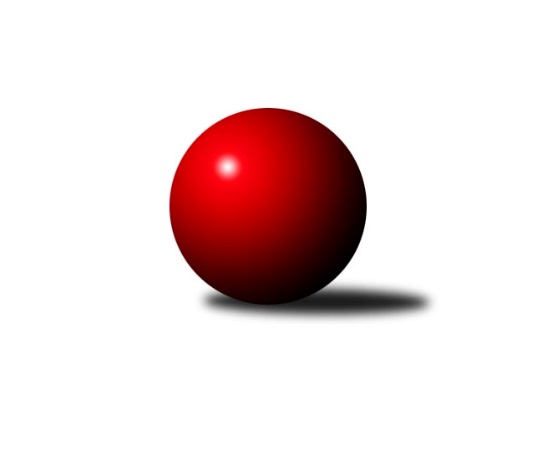 Č.18Ročník 2015/2016	5.3.2016Nejlepšího výkonu v tomto kole: 2559 dosáhlo družstvo: KK Minerva Opava ˝B˝Krajský přebor MS 2015/2016Výsledky 18. kolaSouhrnný přehled výsledků:TJ Frenštát p.R.˝A˝	- KK Hranice ˝A˝	7:1	2477:2403	7.0:5.0	5.3.SKK Ostrava B	- Kuželky Horní Benešov	3:5	2411:2435	6.0:6.0	5.3.TJ VOKD Poruba ˝A˝	- TJ VOKD Poruba ˝B˝	6:2	2385:2331	8.5:3.5	5.3.TJ Spartak Bílovec ˝A˝	- TJ Sokol Bohumín˝C˝	6.5:1.5	2435:2396	6.0:6.0	5.3.KK Minerva Opava ˝B˝	- TJ Sokol Sedlnice ˝B˝	4.5:3.5	2559:2506	6.5:5.5	5.3.TJ Sokol Bohumín ˝B˝	- TJ Opava ˝C˝	7:1	2487:2290	10.0:2.0	5.3.Tabulka družstev:	1.	SKK Ostrava B	18	12	0	6	90.0 : 54.0 	122.0 : 94.0 	 2494	24	2.	TJ Spartak Bílovec ˝A˝	17	11	0	6	81.0 : 55.0 	107.5 : 96.5 	 2491	22	3.	TJ Sokol Sedlnice ˝B˝	18	11	0	7	81.5 : 62.5 	117.0 : 99.0 	 2470	22	4.	TJ VOKD Poruba ˝A˝	18	11	0	7	81.0 : 63.0 	115.0 : 101.0 	 2420	22	5.	TJ Sokol Bohumín ˝B˝	18	10	0	8	80.0 : 64.0 	116.5 : 99.5 	 2450	20	6.	TJ Sokol Bohumín˝C˝	18	9	0	9	75.5 : 68.5 	115.0 : 101.0 	 2424	18	7.	KK Minerva Opava ˝B˝	18	8	2	8	70.0 : 74.0 	109.0 : 107.0 	 2403	18	8.	KK Hranice ˝A˝	18	7	1	10	66.5 : 77.5 	109.5 : 106.5 	 2416	15	9.	Kuželky Horní Benešov	18	7	1	10	61.0 : 83.0 	105.0 : 111.0 	 2444	15	10.	TJ VOKD Poruba ˝B˝	18	6	2	10	63.0 : 81.0 	91.0 : 125.0 	 2406	14	11.	TJ Opava ˝C˝	17	6	1	10	56.0 : 80.0 	89.5 : 114.5 	 2423	13	12.	TJ Frenštát p.R.˝A˝	18	5	1	12	50.5 : 93.5 	87.0 : 129.0 	 2319	11Podrobné výsledky kola:	 TJ Frenštát p.R.˝A˝	2477	7:1	2403	KK Hranice ˝A˝	Jaroslav Petr	 	 234 	 189 		423 	 1:1 	 406 	 	201 	 205		Jiří Terrich	Jiří Petr	 	 216 	 187 		403 	 2:0 	 380 	 	195 	 185		František Opravil	Petr Bábíček	 	 224 	 203 		427 	 1:1 	 412 	 	201 	 211		Jaroslav Ledvina	Zdeněk Bordovský	 	 191 	 213 		404 	 1:1 	 392 	 	231 	 161		Vladimír Hudec	Tomáš Binek	 	 202 	 219 		421 	 2:0 	 395 	 	193 	 202		Petr Pavelka st	Martin Grejcar	 	 201 	 198 		399 	 0:2 	 418 	 	219 	 199		Anna Ledvinovározhodčí: Nejlepší výkon utkání: 427 - Petr Bábíček	 SKK Ostrava B	2411	3:5	2435	Kuželky Horní Benešov	Tomáš Polášek	 	 194 	 177 		371 	 0:2 	 416 	 	218 	 198		Martin Weiss	Michal Blinka	 	 214 	 215 		429 	 2:0 	 409 	 	207 	 202		Martin Koraba	Miroslav Koloděj *1	 	 163 	 180 		343 	 0:2 	 360 	 	172 	 188		Jana Martiníková	Lenka Pouchlá	 	 208 	 212 		420 	 1:1 	 410 	 	192 	 218		Miroslav Procházka	Jan Pavlosek	 	 212 	 204 		416 	 1:1 	 434 	 	233 	 201		Vlastimil Kotrla	Miroslav Složil	 	 215 	 217 		432 	 2:0 	 406 	 	214 	 192		Jaromír Martiníkrozhodčí: střídání: *1 od 51. hodu Daneš ŠodekNejlepší výkon utkání: 434 - Vlastimil Kotrla	 TJ VOKD Poruba ˝A˝	2385	6:2	2331	TJ VOKD Poruba ˝B˝	Michal Bezruč	 	 200 	 210 		410 	 2:0 	 368 	 	187 	 181		Jaroslav Hrabuška	Jan Žídek	 	 217 	 208 		425 	 1:1 	 423 	 	234 	 189		Richard Šimek	Petr Oravec	 	 191 	 201 		392 	 0.5:1.5 	 418 	 	217 	 201		Helena Martinčáková	Pavel Hrabec	 	 196 	 191 		387 	 1:1 	 407 	 	195 	 212		Roman Klímek	Jiří Kratoš	 	 199 	 194 		393 	 2:0 	 350 	 	183 	 167		Vojtěch Turlej	Jan Míka	 	 197 	 181 		378 	 2:0 	 365 	 	187 	 178		Lukáš Trojekrozhodčí: Nejlepší výkon utkání: 425 - Jan Žídek	 TJ Spartak Bílovec ˝A˝	2435	6.5:1.5	2396	TJ Sokol Bohumín˝C˝	Karel Šnajdárek	 	 198 	 193 		391 	 1:1 	 388 	 	174 	 214		Jaroslav Klus	Rostislav Klazar	 	 187 	 199 		386 	 1:1 	 386 	 	198 	 188		Jan Stuš	Milan Binar	 	 194 	 208 		402 	 0:2 	 453 	 	220 	 233		Lucie Bogdanowiczová	Milan Zezulka	 	 179 	 238 		417 	 1:1 	 404 	 	189 	 215		Alfréd Hermann	Antonín Fabík	 	 232 	 187 		419 	 1:1 	 407 	 	184 	 223		Pavel Plaček	Vladimír Štacha	 	 208 	 212 		420 	 2:0 	 358 	 	191 	 167		Václav Kladivarozhodčí: Nejlepší výkon utkání: 453 - Lucie Bogdanowiczová	 KK Minerva Opava ˝B˝	2559	4.5:3.5	2506	TJ Sokol Sedlnice ˝B˝	Jan Král	 	 201 	 226 		427 	 0:2 	 436 	 	208 	 228		Renáta Janyšková	Jan Strnadel	 	 197 	 205 		402 	 1:1 	 402 	 	195 	 207		Klára Tobolová	Zdeněk Štohanzl	 	 209 	 202 		411 	 1:1 	 412 	 	204 	 208		Barbora Janyšková	Karel Vágner	 	 205 	 208 		413 	 1:1 	 419 	 	203 	 216		Adéla Sobotíková	Petr Frank	 	 215 	 225 		440 	 1.5:0.5 	 436 	 	215 	 221		Stanislav Brejcha	Tomáš Král	 	 230 	 236 		466 	 2:0 	 401 	 	196 	 205		Rostislav Kletenskýrozhodčí: Nejlepší výkon utkání: 466 - Tomáš Král	 TJ Sokol Bohumín ˝B˝	2487	7:1	2290	TJ Opava ˝C˝	Libor Krajčí	 	 230 	 184 		414 	 1:1 	 384 	 	186 	 198		Josef Matušek	Jaromír Piska	 	 228 	 208 		436 	 2:0 	 390 	 	195 	 195		Jana Tvrdoňová	Lada Péli	 	 221 	 218 		439 	 2:0 	 416 	 	215 	 201		Václav Boháčík	Aleš Kohutek	 	 188 	 184 		372 	 1:1 	 384 	 	187 	 197		Petr Schwalbe *1	Štefan Dendis	 	 208 	 204 		412 	 2:0 	 351 	 	177 	 174		Dana Lamichová	Roman Honl	 	 207 	 207 		414 	 2:0 	 365 	 	182 	 183		Tomáš Valíčekrozhodčí: střídání: *1 od 51. hodu Břetislav MrkvicaNejlepší výkon utkání: 439 - Lada PéliPořadí jednotlivců:	jméno hráče	družstvo	celkem	plné	dorážka	chyby	poměr kuž.	Maximum	1.	Karel Šnajdárek 	TJ Spartak Bílovec ˝A˝	427.14	293.0	134.1	6.2	8/9	(454)	2.	Tomáš Binar 	TJ Spartak Bílovec ˝A˝	424.21	290.4	133.8	4.7	7/9	(438)	3.	Michal Blinka 	SKK Ostrava B	423.44	287.3	136.1	4.6	9/9	(464)	4.	Stanislav Brejcha 	TJ Sokol Sedlnice ˝B˝	423.44	293.2	130.3	4.7	8/9	(443)	5.	Martin Weiss 	Kuželky Horní Benešov	423.35	289.9	133.4	4.9	8/8	(466)	6.	Vlastimil Kotrla 	Kuželky Horní Benešov	423.35	291.1	132.3	5.9	8/8	(477)	7.	Lenka Pouchlá 	SKK Ostrava B	423.02	292.8	130.2	4.8	8/9	(443)	8.	David Binar 	TJ Spartak Bílovec ˝A˝	421.81	291.4	130.4	6.4	9/9	(457)	9.	Richard Šimek 	TJ VOKD Poruba ˝B˝	421.21	288.2	133.1	5.1	8/8	(445)	10.	Adéla Sobotíková 	TJ Sokol Sedlnice ˝B˝	421.13	296.5	124.7	6.6	6/9	(439)	11.	Anna Ledvinová 	KK Hranice ˝A˝	420.15	290.7	129.4	5.1	8/9	(461)	12.	Lada Péli 	TJ Sokol Bohumín ˝B˝	418.78	283.7	135.1	3.4	9/9	(444)	13.	Dalibor Vinklar 	KK Hranice ˝A˝	418.63	289.1	129.6	5.4	7/9	(446)	14.	Zdeněk Kuna 	SKK Ostrava B	417.63	287.8	129.9	7.1	9/9	(444)	15.	Filip Sýkora 	TJ Spartak Bílovec ˝A˝	417.30	289.1	128.2	6.7	8/9	(457)	16.	Renáta Janyšková 	TJ Sokol Sedlnice ˝B˝	416.53	292.3	124.3	7.1	9/9	(440)	17.	Rostislav Kletenský 	TJ Sokol Sedlnice ˝B˝	416.38	288.1	128.3	6.4	8/9	(451)	18.	Jan Žídek 	TJ VOKD Poruba ˝A˝	414.87	284.4	130.5	5.3	7/9	(477)	19.	Jiří Kratoš 	TJ VOKD Poruba ˝A˝	414.17	287.3	126.9	5.0	7/9	(442)	20.	Tomáš Polášek 	SKK Ostrava B	413.77	280.7	133.0	7.2	8/9	(439)	21.	Petr Bábíček 	TJ Frenštát p.R.˝A˝	412.72	288.8	123.9	6.0	8/8	(453)	22.	Jan Míka 	TJ VOKD Poruba ˝A˝	412.33	278.9	133.4	3.7	8/9	(456)	23.	Břetislav Mrkvica 	TJ Opava ˝C˝	410.71	284.6	126.1	5.5	7/7	(476)	24.	Jaromír Piska 	TJ Sokol Bohumín ˝B˝	409.81	287.2	122.6	6.3	9/9	(454)	25.	Petr Pavelka st 	KK Hranice ˝A˝	409.70	288.9	120.8	5.7	7/9	(459)	26.	Karol Nitka 	TJ Sokol Bohumín˝C˝	409.62	285.1	124.5	4.7	6/9	(452)	27.	Michaela Tobolová 	TJ Sokol Sedlnice ˝B˝	409.36	284.2	125.1	6.4	8/9	(436)	28.	Barbora Janyšková 	TJ Sokol Sedlnice ˝B˝	409.19	284.7	124.4	6.2	9/9	(440)	29.	Vladimír Štacha 	TJ Spartak Bílovec ˝A˝	409.17	289.9	119.2	6.9	6/9	(447)	30.	Tomáš Valíček 	TJ Opava ˝C˝	408.70	283.7	125.0	7.9	7/7	(479)	31.	Jaromír Martiník 	Kuželky Horní Benešov	408.60	278.7	129.9	6.1	8/8	(466)	32.	Petr Frank 	KK Minerva Opava ˝B˝	408.47	280.8	127.7	7.8	9/9	(442)	33.	Lucie Bogdanowiczová 	TJ Sokol Bohumín˝C˝	408.36	287.3	121.1	7.4	8/9	(453)	34.	Miroslav Procházka 	Kuželky Horní Benešov	407.63	280.5	127.1	7.5	6/8	(464)	35.	Jaroslav Hrabuška 	TJ VOKD Poruba ˝B˝	407.44	288.1	119.4	7.3	6/8	(424)	36.	Libor Krajčí 	TJ Sokol Bohumín ˝B˝	406.03	282.2	123.8	7.1	8/9	(442)	37.	Tomáš Král 	KK Minerva Opava ˝B˝	405.80	285.2	120.6	6.6	9/9	(480)	38.	Pavel Plaček 	TJ Sokol Bohumín˝C˝	405.58	280.9	124.6	6.8	8/9	(435)	39.	Josef Matušek 	TJ Opava ˝C˝	405.45	284.5	121.0	7.0	7/7	(443)	40.	Jaroslav Klus 	TJ Sokol Bohumín˝C˝	405.18	282.0	123.1	6.4	7/9	(449)	41.	Jan Strnadel 	KK Minerva Opava ˝B˝	404.99	275.5	129.5	5.4	9/9	(437)	42.	Jan Pavlosek 	SKK Ostrava B	404.93	282.2	122.7	6.2	8/9	(433)	43.	Jozef Kuzma 	TJ Sokol Bohumín ˝B˝	404.81	276.6	128.2	6.1	6/9	(441)	44.	Martin Skopal 	TJ VOKD Poruba ˝A˝	404.35	279.1	125.3	5.7	8/9	(454)	45.	Michal Bezruč 	TJ VOKD Poruba ˝A˝	404.26	278.5	125.8	6.0	7/9	(428)	46.	Antonín Fabík 	TJ Spartak Bílovec ˝A˝	403.93	278.9	125.0	8.0	7/9	(443)	47.	Jana Tvrdoňová 	TJ Opava ˝C˝	401.92	275.3	126.6	6.9	6/7	(455)	48.	Vladimír Hudec 	KK Hranice ˝A˝	400.64	284.6	116.0	8.9	9/9	(439)	49.	Rudolf Tvrdoň 	TJ Opava ˝C˝	400.38	282.7	117.6	8.2	7/7	(451)	50.	Martina Honlová 	TJ Sokol Bohumín ˝B˝	400.23	277.9	122.3	7.4	7/9	(442)	51.	Antonín Chalcář 	TJ VOKD Poruba ˝B˝	398.99	278.9	120.1	7.6	6/8	(411)	52.	Jan Stuš 	TJ Sokol Bohumín˝C˝	398.32	287.9	110.4	8.9	8/9	(433)	53.	Dana Lamichová 	TJ Opava ˝C˝	397.95	280.7	117.3	6.6	5/7	(445)	54.	Alfréd Hermann 	TJ Sokol Bohumín˝C˝	397.08	277.8	119.2	7.7	9/9	(420)	55.	Jiří Terrich 	KK Hranice ˝A˝	396.98	284.7	112.3	9.0	9/9	(450)	56.	Jan Král 	KK Minerva Opava ˝B˝	396.65	275.6	121.0	6.9	9/9	(479)	57.	Václav Kladiva 	TJ Sokol Bohumín˝C˝	396.31	277.2	119.1	8.8	8/9	(432)	58.	Zdeněk Bordovský 	TJ Frenštát p.R.˝A˝	393.52	278.4	115.2	10.7	7/8	(435)	59.	Jana Martiníková 	Kuželky Horní Benešov	393.25	282.1	111.2	9.8	6/8	(431)	60.	Jaroslav Petr 	TJ Frenštát p.R.˝A˝	392.31	278.6	113.7	8.8	8/8	(439)	61.	Roman Klímek 	TJ VOKD Poruba ˝B˝	392.15	279.4	112.7	9.1	6/8	(428)	62.	Petr Oravec 	TJ VOKD Poruba ˝A˝	391.47	277.1	114.4	9.1	6/9	(443)	63.	Jana Martínková 	KK Minerva Opava ˝B˝	391.36	270.2	121.1	5.4	6/9	(454)	64.	Jiří Petr 	TJ Frenštát p.R.˝A˝	390.84	272.9	118.0	9.0	8/8	(431)	65.	Jaroslav Lakomý 	Kuželky Horní Benešov	390.36	271.5	118.9	11.2	7/8	(418)	66.	Lubomír Richter 	TJ Sokol Bohumín ˝B˝	390.17	270.8	119.4	8.1	6/9	(423)	67.	Jaroslav Ledvina 	KK Hranice ˝A˝	388.78	277.5	111.2	8.9	9/9	(452)	68.	Lukáš Trojek 	TJ VOKD Poruba ˝B˝	386.93	277.1	109.8	11.9	8/8	(419)	69.	Tomáš Binek 	TJ Frenštát p.R.˝A˝	386.33	269.3	117.0	8.1	6/8	(438)	70.	Martin Grejcar 	TJ Frenštát p.R.˝A˝	341.11	252.1	89.0	16.3	7/8	(399)		Lukáš Modlitba 	TJ Sokol Bohumín˝C˝	479.00	332.0	147.0	5.0	1/9	(479)		Miroslav Paloc 	TJ Sokol Bohumín˝C˝	439.00	303.0	136.0	6.5	2/9	(454)		Dalibor Hamrozy 	TJ Sokol Bohumín ˝B˝	436.00	296.5	139.5	5.5	2/9	(451)		Štefan Dendis 	TJ Sokol Bohumín ˝B˝	428.00	292.0	136.0	7.0	2/9	(444)		Milan Franer 	TJ Opava ˝C˝	426.50	285.5	141.0	6.5	1/7	(434)		Zdeněk Štohanzl 	KK Minerva Opava ˝B˝	423.95	288.5	135.5	6.1	4/9	(435)		Roman Honl 	TJ Sokol Bohumín ˝B˝	421.17	285.8	135.3	4.3	3/9	(441)		Martin Futerko 	SKK Ostrava B	417.33	270.7	146.7	2.7	3/9	(434)		Jan Polášek 	SKK Ostrava B	417.25	289.7	127.6	5.3	3/9	(430)		Milan Zezulka 	TJ Spartak Bílovec ˝A˝	417.00	283.0	134.0	2.0	1/9	(417)		Aleš Kohutek 	TJ Sokol Bohumín ˝B˝	413.25	291.1	122.2	5.8	4/9	(440)		Gabriela Beinhaeurová 	KK Minerva Opava ˝B˝	411.00	294.0	117.0	7.0	1/9	(411)		Daneš Šodek 	SKK Ostrava B	410.75	283.5	127.3	4.1	4/9	(438)		Klára Tobolová 	TJ Sokol Sedlnice ˝B˝	409.67	276.9	132.7	5.1	3/9	(446)		Rostislav Klazar 	TJ Spartak Bílovec ˝A˝	408.25	289.8	118.5	6.5	4/9	(438)		Martin Koraba 	Kuželky Horní Benešov	408.20	287.8	120.4	7.3	5/8	(440)		Pavel Šmydke 	TJ Spartak Bílovec ˝A˝	406.00	281.3	124.8	7.1	4/9	(421)		Zdeněk Mžik 	TJ VOKD Poruba ˝B˝	405.40	285.6	119.8	7.2	5/8	(445)		René Světlík 	TJ Sokol Bohumín ˝B˝	404.50	284.0	120.5	7.5	2/9	(410)		Milan Binar 	TJ Spartak Bílovec ˝A˝	404.21	279.4	124.9	6.0	4/9	(438)		Helena Hýžová 	TJ VOKD Poruba ˝B˝	401.50	273.5	128.0	11.0	2/8	(407)		Zdeňka Terrichová 	KK Hranice ˝A˝	401.00	279.3	121.8	7.8	2/9	(408)		Jiří Koloděj 	SKK Ostrava B	401.00	286.5	114.5	2.5	2/9	(411)		Václav Boháčík 	TJ Opava ˝C˝	397.85	284.4	113.5	10.8	4/7	(428)		Rostislav Bareš 	TJ VOKD Poruba ˝A˝	397.70	281.7	116.1	10.2	5/9	(439)		Miroslav Složil 	SKK Ostrava B	397.04	270.9	126.1	5.5	4/9	(432)		Pavel Hrabec 	TJ VOKD Poruba ˝A˝	395.70	271.0	124.8	7.2	4/9	(418)		Miroslav Makový 	TJ Frenštát p.R.˝A˝	394.63	281.4	113.3	8.3	4/8	(413)		Vojtěch Turlej 	TJ VOKD Poruba ˝B˝	393.69	282.8	110.9	10.5	4/8	(424)		Renáta Smijová 	KK Minerva Opava ˝B˝	393.40	275.5	117.9	8.3	5/9	(452)		František Opravil 	KK Hranice ˝A˝	391.40	271.7	119.7	5.9	5/9	(431)		Karel Vágner 	KK Minerva Opava ˝B˝	391.32	282.4	108.9	11.5	5/9	(427)		Stanislav Sliwka 	TJ Sokol Bohumín ˝B˝	390.33	274.3	116.0	10.3	3/9	(422)		Miroslav Koloděj 	SKK Ostrava B	390.00	276.0	114.0	9.0	1/9	(390)		Milan Kučera 	TJ Frenštát p.R.˝A˝	389.67	278.3	111.3	9.6	5/8	(427)		Petr Schwalbe 	TJ Opava ˝C˝	389.44	277.4	112.1	11.8	3/7	(445)		Libor Žíla 	TJ VOKD Poruba ˝B˝	389.31	282.8	106.5	11.0	4/8	(417)		Helena Martinčáková 	TJ VOKD Poruba ˝B˝	389.25	276.5	112.8	10.4	4/8	(418)		Martin Vavroš 	TJ Frenštát p.R.˝A˝	383.00	276.0	107.0	12.0	1/8	(383)		Oldřich Tomečka 	KK Minerva Opava ˝B˝	383.00	278.0	105.0	6.0	1/9	(383)		Ladislav Míka 	TJ VOKD Poruba ˝A˝	381.50	279.0	102.5	10.0	2/9	(397)		Petr Pavelka ml 	KK Hranice ˝A˝	380.00	264.0	116.0	8.0	1/9	(380)		Emil Rubáč 	TJ Spartak Bílovec ˝A˝	378.00	275.0	103.0	8.0	1/9	(378)		David Juřica 	TJ Sokol Sedlnice ˝B˝	371.75	270.0	101.8	9.5	4/9	(406)		David Schiedek 	Kuželky Horní Benešov	371.13	267.4	103.8	12.4	4/8	(386)		Pavel Hedvíček 	TJ Frenštát p.R.˝A˝	361.00	282.0	79.0	24.0	1/8	(361)		Zdeněk Zouna 	TJ Frenštát p.R.˝A˝	332.00	260.0	72.0	22.0	1/8	(332)Sportovně technické informace:Starty náhradníků:registrační číslo	jméno a příjmení 	datum startu 	družstvo	číslo startu21044	Josef Matušek	05.03.2016	TJ Opava ˝C˝	5x18799	Jan Žídek	05.03.2016	TJ VOKD Poruba ˝A˝	6x22104	Jiří Petr	05.03.2016	TJ Frenštát p.R.˝A˝	3x7047	Milan Zezulka	05.03.2016	TJ Spartak Bílovec ˝A˝	1x16579	Petr Bábíček	05.03.2016	TJ Frenštát p.R.˝A˝	5x20808	Miroslav Koloděj	05.03.2016	SKK Ostrava B	1x17121	Štefan Dendis	05.03.2016	TJ Sokol Bohumín ˝B˝	3x8610	Rostislav Klazar	05.03.2016	TJ Spartak Bílovec ˝A˝	2x11479	Zdeněk Štohanzl	05.03.2016	KK Minerva Opava ˝B˝	4x14960	Petr Oravec	05.03.2016	TJ VOKD Poruba ˝A˝	4x
Hráči dopsaní na soupisku:registrační číslo	jméno a příjmení 	datum startu 	družstvo	Program dalšího kola:19. kolo12.3.2016	so	9:00	KK Minerva Opava ˝B˝ - TJ Frenštát p.R.˝A˝	12.3.2016	so	9:00	TJ Sokol Sedlnice ˝B˝ - TJ Spartak Bílovec ˝A˝	12.3.2016	so	9:00	TJ VOKD Poruba ˝B˝ - TJ Sokol Bohumín ˝B˝	12.3.2016	so	9:00	Kuželky Horní Benešov - KK Hranice ˝A˝	12.3.2016	so	10:00	TJ Sokol Bohumín˝C˝ - TJ VOKD Poruba ˝A˝	12.3.2016	so	13:00	TJ Opava ˝C˝ - SKK Ostrava B	13.3.2016	ne	9:00	TJ Spartak Bílovec ˝A˝ - TJ Opava ˝C˝ (dohrávka z 16. kola)	Nejlepší šestka kola - absolutněNejlepší šestka kola - absolutněNejlepší šestka kola - absolutněNejlepší šestka kola - absolutněNejlepší šestka kola - dle průměru kuželenNejlepší šestka kola - dle průměru kuželenNejlepší šestka kola - dle průměru kuželenNejlepší šestka kola - dle průměru kuželenNejlepší šestka kola - dle průměru kuželenPočetJménoNázev týmuVýkonPočetJménoNázev týmuPrůměr (%)Výkon10xTomáš KrálMinerva B4664xTomáš KrálMinerva B110.074661xLucie BogdanowiczováBohumín C4531xLucie BogdanowiczováBohumín C109.254532xPetr FrankMinerva B4406xVlastimil KotrlaKuželky HB108.814345xLada PéliBohumín B4396xLada PéliBohumín B108.554393xRenáta JanyškováSedlnice B4361xMiroslav SložilSKK B108.314322xStanislav BrejchaSedlnice B4363xJaromír PiskaBohumín B107.81436